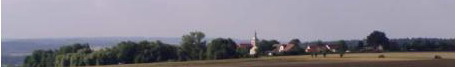 Závěrečný účet za rok 2019 obce SkapcePodle § 17 zákona č. 250/2000 Sb. , o rozpočtových pravidlech územních rozpočtů, ve znění platných předpisůÚdaje o obci:Adresa: Obec Skapce, Skapce 3, 349 01 StříbroIČO: 00868833Tel: 374 695 135Mobil: 604 631 646E-mail: obec.skapce@seznam.czStarosta:             Töpling MarkétaMístostarosta:    Mečár Marian7 – členné zastupitelstvo obce:Töpling Markéta, Mečár Marian, Málek Josef, Andrš Josef, Bílá Eliška, Vozabule Jakub, Nedvědová JanaSpráva obcí: Krtín, Skapce, ZálezlyVýbory obce: kontrolní a finanční výborStav účelových fondů: obec nemá žádné účelové fondyÚdaje o rozpočtu a o plnění příjmů a výdajů za rok 2019 v tis. Kč.Rozpočet obce Skapce na rok 2019 byl schválen usnesením zastupitelstva obce na jednání konaném 19.12.2018  jako vyrovnaný. Přehled dotací a přijaté transfery ze státního rozpočtu a regionůStav finančních prostředků na bankovních účtechMajetek obcePřezkoumání hospodaření obce:Přezkoumání obce Skapce bylo provedeno Krajským úřadem dne 11.2.2020  v souladu se zákonem 420/2004 Sb. o přezkoumávání územních samosprávních celků a dobrovolných svazků obcí. K přezkoumání hospodaření nebyly vzneseny žádné výhrady. 7 . Účetní výkazy:Při sestavování závěrečného účtu bylo použito rozvahy, výkazu zisků a ztrát, přílohy, sestavy        o plnění rozpočtu k datu 31.12.2019 a zprávy o přezkoumání hospodaření za rok 2019.Ve Skapcích dne:  7.6.2020Nedvědová Jana v.r                                                            Töpling Markéta                                                                                                 Starostka obceVyvěšeno dne:     __________________Sejmuto dne:        __________________Schválený rozpočet2019(tis. Kč)Upravený rozpočet2019(tis. Kč)Plnění k 31.12.2019(tis. Kč)Třída 1 -  Daňové příjmy1.6482.3112.311Třída 2 – Nedaňové příjmy235598598Třída 3 – Kapitálové příjmy250                 00Třída 4 – Přijaté transfery75404404Příjmy celkem2.2083.3133.313Třída 5 – Běžné výdaje2.2082.1652.165Třída 6 – Kapitálové výdaje01.0771.077		Výdaje celkem2.2083.2433.243Financování0 	 7070Druh dotacePoložka/Účelový znak/ PoskytovatelPřijato  2019 KčVyčerpáno 2019 KčVýkon státní správy4112/X/PK65.40065.400Veřejně prospěšné práce4116/1310160.00060.000Finanční příspěvek 4116/2901428.69228.692Dotace Ministerstvo pro místní rozvoj4216/17508188.390188.390Dotace SZIF   4113/ UZ 8902359.932,3459.932,34Dotace SZIF4113/ÚZ  894501.609,761.609,76Dotace volby 4111/UZ9834829.00026.211KčKomerční banka344.459,76Česká národní banka783.443,21Pokladní hotovost0Celkem k 31.12.20191.127.902,97AKTIVA tis. KčAKTIVA tis. KčAKTIVA tis. KčAKTIVA tis. KčStálá aktivaBruttoKorekceNetto031 - Pozemky6.02006.020021 - Stavby23.8936.26417.629022 – Samost.mov.věci1.3031.27330028 - DDHM8928920042 – Nedokončený DHM                   000Stálá aktiva celkem32.1088.42923.679Oběžná aktivaBruttoKorekceNetto311 – Odběratelé1080108314 – Krátk. Posk. Zál.101335 – Pohledávky za zaměstnanci000343 – Daň z přidané hodnoty25025231 – Běžný účet               1.12801.128Oběžná aktiva celkem1.26201.262AKTIVA  celkem33.3708.42924.941PASIVAPASIVAVlastní kapitálBěžné období401 – Jmění účetní jednotky13.454403 – Transfery na pořízení DM9.023406  - Oceňovací rozdíly při změně metody47408 – Opravy chyb minulých let1.986432 – Výsledek hospodaření min. let-1.812493 – Výsledek hospodaření běžného účetního období280Vlastní kapitál celkem22.977Cizí zdrojeBěžné období321–  Dodavatelé62324  -  Přijaté zálohy136331 – Zaměstnanci51336 – Zúčtování s inst. ZP a SP12337 – Zdravotní pojištění8342 – Jiné přímé daně13349- Závazky k vybraným místním institucím3389 – Dohadné účty pasivní1333 – Závazky vůči zaměstnancům2383 – Výdaje příštích období0384 – Výnosy příštích období130451 – Dlouhodobé úvěry 1.545Cizí zdroje celkem1.964PASIVA celkem24.941